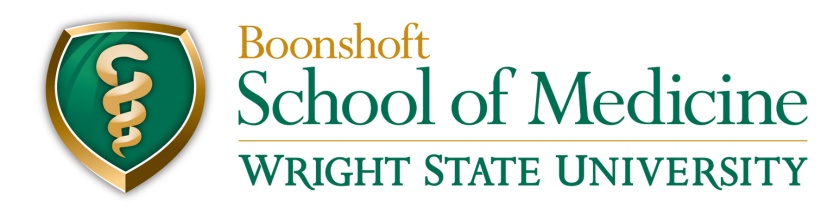 ProgramPosters/Alpha Listing	Poster SessionSave the DateThe next Central Research Forum will be held Thursday, October 16, 2014.Please remember to mark your calendar, and save the date!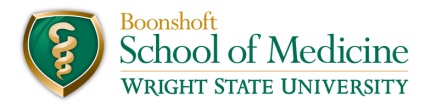 Office of Research Affairs3:00 – 5:00 p.m.	Apollo RoomPoster Set-upPoster Set-upPoster Set-up4:00 p.m.	Endeavor Room	156 Student UnionWelcomeMarjorie A. Bowman, M.D., M.P.A., DeanWelcomeMarjorie A. Bowman, M.D., M.P.A., DeanWelcomeMarjorie A. Bowman, M.D., M.P.A., Dean4:10 – 5:00 p.m.	Endeavor Room	156 Student UnionKeynote Session: Building a Translational Research Collaboration in Orthopedic SurgeryRichard Laughlin, M.D.Professor and Chair of Orthopaedic Surgery, Sports Medicine and RehabilitationDana Duren, Ph.D.Associate Professor of Community HealthArthur S. Pickoff, M.D. (Moderator)Interim Associate Dean for Research AffairsKeynote Session: Building a Translational Research Collaboration in Orthopedic SurgeryRichard Laughlin, M.D.Professor and Chair of Orthopaedic Surgery, Sports Medicine and RehabilitationDana Duren, Ph.D.Associate Professor of Community HealthArthur S. Pickoff, M.D. (Moderator)Interim Associate Dean for Research AffairsKeynote Session: Building a Translational Research Collaboration in Orthopedic SurgeryRichard Laughlin, M.D.Professor and Chair of Orthopaedic Surgery, Sports Medicine and RehabilitationDana Duren, Ph.D.Associate Professor of Community HealthArthur S. Pickoff, M.D. (Moderator)Interim Associate Dean for Research Affairs5:00 – 5:30 p.m. 	Endeavor Room	156 Student UnionData BlitzData BlitzData Blitz5:00 – 5:30 p.m. 	Endeavor Room	156 Student UnionMark M. Rich, M.D., Ph.D. - ModeratorProfessor, Neuroscience, Cell Biology, and Physiology Mark M. Rich, M.D., Ph.D. - ModeratorProfessor, Neuroscience, Cell Biology, and Physiology Andrew Froehle #10Marvin Miller #16Natalie Pyatka #23Jeff Flinn #24David Wood #25Ziad Haidar #30Pavani Beesetty #32Patrick Sonner #34Whittney Warren #39Ofor Ewelukwa #45Thomas Pitts #46David Cha #49Jinju Wang #50Sridevi Gutta #52Laale Alawi #53Reception and poster session follow immediately in the Apollo RoomReception and poster session follow immediately in the Apollo RoomReception and poster session follow immediately in the Apollo RoomReception and poster session follow immediately in the Apollo Room7:30 p.m.Conclusion of 2013 Central Research ForumConclusion of 2013 Central Research ForumConclusion of 2013 Central Research ForumPoster #NamePoster #Name29Ali Abtahi7Miryoung Lee53Laale Alawi 61James Lucot35Renee Albers43Ashish Mahajan37Sultan Alhayyani22Nadia Merchant64Mohammed Almutairi27Sabrina Metzger2Joanna Barthelemy16Marvin Miller32Pavani Beesetty42John Muriithi49David Cha57Mackenzie Newman8Audrey Choh47Nkeiruka Okoye28Paul Craig20John Pascoe4Raminta Daniulaityte41Brian Patterson13Adam Deardorff46Thomas Pitts38Savannah Doliboa23Natalie Pyatka6Dana Duren36Moner Ragas62Sana Emberesh21Richard Rapp5Rosemary Eustace31Kari Rudinsky45Ofor Ewelukwa51Ekta Shah24Jeff Flinn63Neelima Sharma19Shalini Forbis9Richard Sherwood59Abdullah Freiwan48Michelle Shipp10Andrew Froehle18Ranjana Sinha60Nadja Grobe58Andrew Snyder52Sridevi Gutta34Patrick Sonner30Ziad Haidar44Charles Stahlmann33Dan Halm11Raymond Ten Eyck1Natasha Hill26Jinling Wang14Hicham Ismail50Jinju Wang3Madhavi Kadakia39Whittney Warren55Nada Kashkari56Bradley Williams15Paul Koles25David Wood12Barbara Kraszpulska17Heather Workman40Katrina Lawrence-Wolff54Xiang Xiao1Natasha Hill (Biochemistry and Molecular Biology)Mary Leonard, Ethan Grant, Madhavi KadakiaΔNp63α Represses Nuclear Translocation of PTEN by Inhibition of NEDD4-1 in Keratinocytes2Joanna Barthelemy (Biochemistry and Molecular Biology)Guoqi Liu, Sheré Myers, Xiaomi Chen, John Bissler, Richard Sinden, Joanna Barthelemy, Michael LeffakReplication Fork Stalling and Checkpoint Activation by a PKD1 Locus Mirror Repeat Polypurine-Polypyrimidine(Pu-Py)Tract3Madhavi Kadakia (Biochemistry and Molecular Biology)Natasha Hill, Andrew WhitlatchDose dependent effects of 1α25-dihydroxyvitamin D3 Dose on Keratinocyte Proliferation and ΔNp63α stabilization4Raminta Daniulaityte (Community Health)R. Falck, R. CarlsonHIV Sex Risk Behaviors among Young Adult, Non-Medical Users of Pharmaceutical Opioids5Rosemary Eustace (Nursing)Josephine Wilson;Khadija Yahya-Malima; Jo Ann Ford;Tumaini Nyamhanga; Columba Mbekenga; Windy RichlenRisk factors for HIV transmission: Findings from a cross - sectional study in Iringa, Tanzania6Dana Duren (Community Health)Andrew Froehle, Richard Laughlin, Richard SherwoodGait characteristics in women five years after bariatric surgery relate to post-surgical weight loss7Miryoung Lee (Community Health)Audrey Choh, Joanne Curran, Ellen Demerath, Thomas Dyer, John Blangero, Bradford Towne, Stefan Czerwinski Significant Associations between Genetic Variation on Chromosome 10p and Arterial Stiffness in Adults from the Fels Longitudinal Study 8Audrey Choh (Community Health)Miryoung Lee, Joanne Curran, Ellen Demerath, Thomas Dyer, Roger Siervogel, John Blangero, Bradford Towne, Stefan CzerwinskiGenetic Linkage and Association of Echocardiographic Measures in the Fels Longitudinal Study9Richard Sherwood (Community Health)Dana Duren, Janardan Subedi, Sarah Williams-BlangeroDissecting the genetic influence of the orofacial complex10Andrew Froehle (Community Health)Ramzi Nahhas, Richard Sherwood, Dana DurenAge at menarche predicts base of support during walking and knee injury risk in adolescent girls11Raymond Ten Eyck (Emergency Medicine)Paul Ten EyckMilestone Tracking and Documentation Augmented via an Electronic Tool Tailored to an Emergency Medicine Simulation Curriculum12Barbara Kraszpulska (Neuroscience, Cell Biology, and Physiology)Elizabeth Ranasinghe Does traditional cadaver dissection fit in an integrated team-based learning medical course?13Adam Deardorff (Neuroscience, Cell Biology, and Physiology)Mark WillisDeveloping a Research-Focused Learning Community at Boonshoft School of Medicine14Hicham Ismail (Pathology)Adrienne Stolfi, Adrian Corbett, Khalid Elased, Nicole Borges, Dean Parmelee, Paul KolesHow Does Participation in Team-Based Learning Affect Medical Students' Longer-Term Learning? 15Paul Koles (Pathology)Nicole BorgesBecoming A Professional:  Retrospections of Fourth-Year Medical Students, 2004-201116Marvin Miller (Pediatrics)Elevated 1,25 Dihydroxyvitamin D Levels in Infants with Multiple Unexplained Fractures: Evidence of Metabolic Bone Disease in Infants Alleged to Have Been Abused17Heather Workman (Pediatrics)Marvin MillerFavorable Response to Minocycline in Affected Males in a Family with X-linked DLG3 Intellectual Disability18Ranjana Sinha (Pediatrics)Rachel RiddifordEngaging a Hospital-Wide Discussion About Childhood Overweight and Obesity19Shalini Forbis (Pediatrics)Adrienne Stolfi, Paul Blair, Arthur PickoffParental Health Literacy and Knowledge of Child's Cardiac Diagnosis20John Pascoe (Pediatrics)Richard Rapp, Stephanie CooperConcordance & Discordance Between Parents and Pediatricians Regarding Their Partnership: Do Parents and Pediatricians Agree on Characteristics of Partnership21Richard Rapp (Pediatrics)John PascoePredictors of social capital among parents of children in pediatric practices22Nadia Merchant (Pediatrics) Ann Burke, Sherman AlterMeningitis Secondary to Sinusitis Complicated with Hypercoagulable State Leading to Ischemia23Natalie Pyatka (Biomedical, Industrial, and Human Factors Engineering)Jeff Flinn, Amie Miller, Jacob Brewer, Jinling Wang, Yiman Lou, Caroline CaoYelling will not make me learn better!24Jeff Flinn (Biomedical, Industrial, and Human Factors Engineering)Amie Miller, Michael Galloway, Katherine Lin, Keith Watson, Minia Hellan, Randy Woods, Caroline CaoDevelopment and Usability Testing of an Online Tool for Intraoperative Assessment of Surgical Residents25David Wood (Biomedical, Industrial, and Human Factors Engineering)Jeff Flinn, Caroline CaoTechnology-Based Procedure for Automatic and Objective Error Measurement in FLS Pattern Cutting Task26Jinling Wang (Biomedical, Industrial, and Human Factors Engineering)Amine Chellali, Caroline CaoTeacher-Student Haptic Guidance in Remote Manipulation27Sabrina Metzger (Biomedical, Industrial, and Human Factors Engineering)Benjamin Schmitt, Kevin Carnahan, George Anstadt, Daniel Carver, David Reynolds, Mark AnstadtNovel Use of Ultrasound to Characterize Strain Rates in Mock Heart Ventricles28Paul Craig (Surgery)J. Saxe, P. Parikh Hernia Repairs and Outcomes: Does Gender Matter?29Ali Abtahi (Surgery)Stephanie D. MathewReclast induced Dermatomyositis in a 59-year old female30Ziad Haidar (Obstetrics and Gynecology)David McKenna, Cathy Downing, Kristen Eichorn, Jiri SonekImplementation of a Universal Second Trimester Cervical Length Screening Program in a High Risk Population31Kari Rudinsky (Obstetrics and Gynecology)CM Kovac, JD Sonek, DS Mckenna, AD ShieldsEffects of maternal hyperglycemia on placental vascular responsiveness32Pavani Beesetty (Neuroscience, Cell Biology, and Physiology)Siham Hourani, Masayuki Matsushita, J. Ashot KozakRegulation of TRPM7 channel-kinase by intracellular pH33Dan Halm (Neuroscience, Cell Biology, and Physiology)Jin Zhang, Susan HalmActivation of electrogenic K secretion requires BK channels in guinea pig distal colon34Patrick Sonner (Neuroscience, Cell Biology, and Physiology)David LadleModulation of reciprocal facilitation in mouse spinal cord during postnatal development35Renee Albers (Neuroscience, Cell Biology, and Physiology)Melissa Kaufman, Chanel Keoni, Martha Hughes, Bryony Natale, David Natale, Thomas BrownProlonged Expression of Hypoxia-Inducible Factor 1 alpha (HIF-1a) Leads to Placental Abnormalities36Moner Ragas (Neuroscience, Cell Biology, and Physiology)Maria Balch, Amber Hensley, Danny Wright, Kenney Reynolds, Bryce Kerr, Adrian CorbettStroke Physical Rehabilitation: Impact on Motor Functional Recovery in Drug Treated Versus Vehicle Treated Rats37Sultan Alhayyani (Neuroscience, Cell Biology, and Physiology)SE Clabaugh, P Arumugam, JD Miller, LE WrenshallExpression of the Alpha, Beta, and Gamma Subunits of the Interleukin-2 Receptor by Human Vascular Smooth Muscle Cells.38Savannah Doliboa (Neuroscience, Cell Biology, and Physiology) Thomas BrownPromoter-Driven Gene Targeting of the Trophoblast Giant Cells39Whittney Warren (Internal Medicine)Elizabeth StewartMalignant mimicker:  Characterization of malignancy in incidentally discovered pulmonary nodules within a histoplasmosis endemic area40Katrina Lawrence-Wolff (Internal Medicine)Stephanie MathewWhat if it is Lupus: A Case of Mistaken Identity41Brian Patterson (Internal Medicine)Brian Burke, Colleen McCormickComorbid Infection with Hepatitis C Virus as a Predictor for Lower Extremity Compromise in Diabetic Patients42John Muriithi (Internal Medicine)Dean Bricker, Bruce ScottBurkitt's Lymphoma Presenting with Lactic Acidosis and Hypoglycemia: A Case of the Warburg Effect43Ashish Mahajan (Internal Medicine)Harvey Hahn, Susan BalApplication of Appropriate Use Criteria for Nuclear Stress Myocardial Perfusion Imaging Using a Convenient Smartphone Application44Charles Stahlmann (Internal Medicine)Elizabeth StewartAirway Centered Interstitial Fibrosis: A Scarcely Reported Lung Disease45Ofor Ewelukwa (Internal Medicine) R Pendlimari, I Ditah, AR Zinsmeister, Barbara Yawn, L Joseph Melton III, AE BharuchaRisk Factors And Trends For Complicated Diverticulitis: A Population-Based Study46Thomas Pitts (Internal Medicine) Jacob Kitchener, Bryan Ludwig, John Terry, William ProtzerTreatment of a large, extradural internal carotid aneurysm with flow diversion using a covered stent (JOSTENT)47Nkeiruka Okoye (Internal Medicine) Geetika Kumar, D. Kahlon, Deborah Thomas, Loveleen Bains, LaDona HinkleRandomised Open label Study of Early Palliative Care for Veterans with Advanced Stage Solid Cancers48Michelle Shipp (Internal Medicine) Elizabeth StewartEpithelioid Hemangioendothelioma: Rare Case in Elderly Gentleman49David Cha (Pharmacology and Toxicology)Jeannine Crum, Francisco Alvarez-LeefmansExpression of water channels, Na+/K+ pump, and Na-K-2Cl co-transporters in mouse choroid plexus50Jinju Wang (Pharmacology and Toxicology)Shuzhen Chen, Ji Chen, Xiang Xiao, Yanfang ChenEffects of Endothelial Progenitor Cell-derived Microvesicles on Hypoxia-reoxygenation Induced Endothelial Dysfunction and Apoptosis 51Ekta Shah (Pharmacology and Toxicology)William Grunwald, Teresa Garrett, Thomas Brown, James Lucot, David CoolEffect of Q-VD-OPh on Neurodegeneration and Neuroinflammation of Sarin exposed mice52Sridevi Gutta (Pharmacology and Toxicology)Hari Somineni, Gregory Boivin, Khalid ElasedRole of Physical Exercise Training on Renal and Urinary Neprilysin Protein Expression in db/db mice53Laale Alawi (Pharmacology and Toxicology)Harshita Chodavarapu, Nadja Grobe, Khalid ElasedRosiglitazone normalized Hyperglycemia and increased renal neprilysin protein expression in db/db diabetic mice. 54Xiang Xiao (Pharmacology and Toxicology)Cheng Zhang, Shuzhen Chen,  Jinju Wang, Yanfang Chen, Ji ChenEffects of Endothelial Microvesicles on Ang II-induced Dysfunction and Apoptosis in Cerebral Endothelial Cells55Nada Kashkari (Pharmacology and Toxicology)Harshita Chodavarapu, Nadja Grobe, Essam Salem, Hari Somineni, Khalid ElasedRegulation of ADAM17 and ACE2 in db/db Mice Treated with Rosiglitazone 56Bradley Williams (Pharmacology and Toxicology)William Grunwald Jr., Norma Adragna, Peter Lauf, David CoolTracking the Cellular Location of Chelerythrine via MALDI-TOF MS57Mackenzie Newman (Pharmacology and Toxicology)Dan Yi, Ji Chen, Yanfang Chen, Richard SimmanTolfenamic Acid Induces Cell Apoptosis and Inhibits Collagen Accumulation in Keloid Fibroblasts58Andrew Snyder (Pharmacology and Toxicology)Sharon Ochs, Brooke Johnson, Courtney SulenticTCDD-induced Activation of the Human Immunoglobulin hs1,2 Enhancer is Not Altered by Mutation of Transcription Factor Binding Sites Within the Polymorphic Region59Abdullah Freiwan (Pharmacology and Toxicology)Brooke Johnson, Courtney SulenticElucidating the role of the polymorphic human hs1,2 enhancer in the effects of TCDD60Nadja Grobe (Pharmacology and Toxicology)Orly Leiva, Khalid Elased, Mariana MorrisLoss of prolyl carboxypeptidase in mice with renovascular hypertension61James Lucot (Pharmacology and Toxicology)Ajay Sharma, Teresa Garrett, Khalid ElasedBehavioral battery and urinary dopamine in obese diabetic mice: effects of improved glucose use.62Sana Emberesh (Pharmacology and Toxicology)Esam Salem, Nadja Grobe, Khalid ElasedInsulin Normalizes Angiotensin Converting Enzyme 2(ACE2) and attenuates Albuminuria in Type 1 Diabetic Akita Mice.63Neelima Sharma (Pharmacology and Toxicology)Peter Lauf, Norma AdragnaApelin regulation of potassium chloride cotransport (KCC) in vascular smooth muscle cells (VSMCs): Relation to Cardiovascular Disease (CVD)64Mohammed Almutairi (Pharmacology and Toxicology)Shams Kursan, R. P. Andrade, Saeed Alshahrani, Mauricio Di FulvioFast and simple method to purify pancreatic islets for gene expression analysis